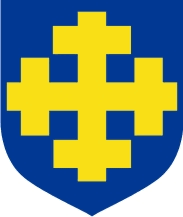 Protokół indywidualny odbioru(stwierdzenie odbiór odpadów z folii rolniczych, siatki i sznurka do owijania balotów, opakowań po nawozach i typu Big-Bag)1. Wnioskodawca (właściciel gospodarstwa rolnego): …………………………………………………………………………………………………………………………………………… 2. Adres, z którego pochodzą dostarczone odpady z folii rolniczych , siatki i sznurka do owijania balotów oraz opakowań po nawozach i typu Big-Bag;…………………………………………………………………………………………………………………………………………… 3. Rodzaj odpadów (folia rolnicza , siatka i sznurek do owijania balotów oraz opakowań po nawozach                           i typu Big-Bag;): …………………………………………………………………………………………………………………………………………… 4. Datę odbioru…………………………………………………………………………………………………………………………………………… 5. Wagę odbieranego odpadu w rozbiciu na:- folie rolnicze; - siatki do owijania balotów i sznurki; - opakowania po nawozach; - opakowania typu Big Bag;…………………………………………………………………………………………………………………………………………… 5. Oświadczam, że prace związane z odbiorem odpadów z folii rolniczych, siatki i sznurka do owijania balotów, opakowań po nawozach i typu Big-Bag zostały wykonane z zachowaniem właściwych przepisów technicznych i sanitarnych.6. Oświadczamy, że wszystkie dane zawarte w protokole są zgodne z prawdą. 7. Protokół został sporządzony w trzech egzemplarzach: a) dwa egzemplarze otrzymuje Wykonawca, celem przekazania jednego z egzemplarzy Zamawiającemu, b) jeden egzemplarz Wnioskodawca (właściciel nieruchomości). .............................................................                                ...................................................................... (podpis Wnioskodawcy /właściciela gospodarstwa rolnego/)                                    (podpis i pieczątka Wykonawcy lub upoważnionego         
                                                                                                                                      przedstawiciela)       Załącznik Nr 3          do Zarządzenia nr 17/2022          Burmistrza Miasta Słupcy          z dnia  1 lutego 2022r